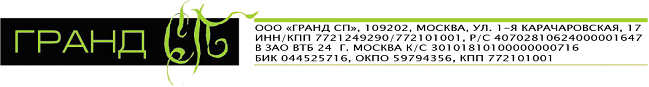 Приложение №__к Договору № ___________									«__» _________ 2014годаТЕХНИЧЕСКОЕ ЗАДАНИЕна разработку концепции  благоустройства участка, расположенного по адресу: ___________________Выполнение инженерно-геодезических изысканий в М 1:100Разработка дорожно-тропиночной сетиавтомобильная дорога (подъезд к дому, к гаражу, организовать крытую стоянку вблизи дома)пешеходные дорожки, над бассейном и за домом покрытие гранитной брусчаткой (термо)беговая дорожка по периметру участка (гравийная отсыпка)Разработка парадной зоныкруговой парадный цветник, МАФ, декоративные посадкифонтан центрального входаБлагоустройство зоны отдыхатеррасы к выходу барбекю (декинг)гротдетский городок (дом на дереве)кострище Устройство освещения дорожно-тропиночной сетипредусмотреть три режима: 1) дежурный, 2) основной,  3) парадное освещениеУстройство малых архитектурных формнавес-пергола на стоянке заборспортивное оборудование (турник, брусья)Разработка плана озеленениявходная зона посадки в регулярном, парадном стиле, остальная территория в пейзажномпредусмотреть посадку хвойных и лиственных культур (клен, акация, туи), плодово-ягодных культур (яблоня, вишня, крыжовник)локальные декоративные посадки без ограничения пространствавысадка живой изгороди (Туя) вдоль фасадного забора с обеих сторон С уважением,Генеральный директор ООО "ГРАНД СП"		_______________ /Джафаров Э.Р./ м.п.